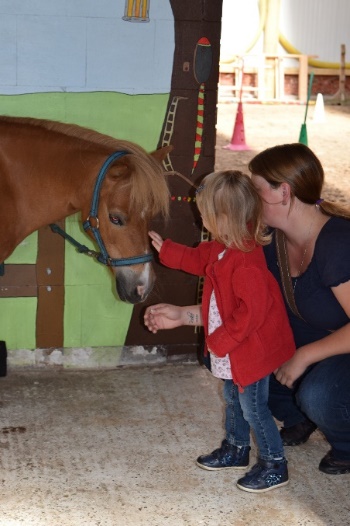 Start am Dienstag, 22.August 2023 um 15:00 UhrDer Kurs bietet die Möglichkeit in einer Kleingruppe fachlich begleitet intensiv Zeit mit Ihrem Kind zu verbringen. Zusammen dürfen Sie das Pony striegeln und für das Reiten vorbereiten. Bei den reitpädagogischen Spielen führen Sie Ihr Kind auf dem Pony und erleben wunderbare verbindende Momente in einer entspannten Atmosphäre. Sie werden angeleitet und begleitet von einer pädagogischen Fachkraft.Termine: jeweils 14tägig in den geraden Wochen: Dienstag, 15 Uhr.  Kursgebühr: 120 €22.08.2023 / 05.09.2023 / 19.09.2023 / 17.10.2023 / 14.11.2023 / 28.11.2023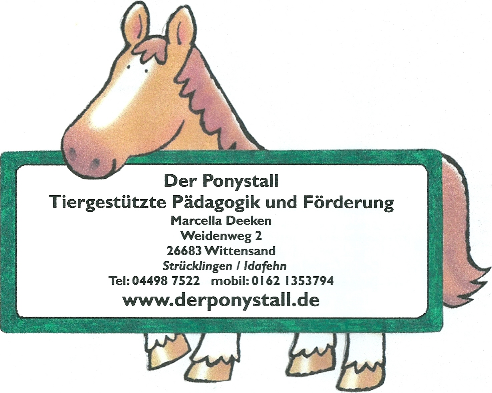 Wir bedanken uns für Ihr entgegengebrachtes Vertrauen und wünschen Ihnen und Ihrem Kind weiterhin viel Spaß und Erfolg an unseren Kursen.Marcella Deeken und Team 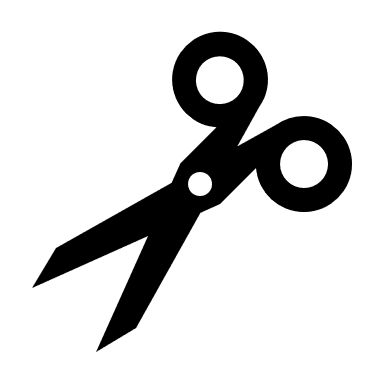 ---------------------------------------------------------------------------------Anmeldung für den Eltern Kind Kurs:Vorname:______________Nachname:________________Geb.Datum:_________Name der Eltern/Ansprechpartner:____________________________________ Adresse:________________________________________________________Kontakt: Mobil:_________________Festnetz:___________________________                E-Mail : ________________________________________________Hiermit melde Ich mein Kind mit der Begleitung__________________________ zum reitpädagogischen Eltern-Kind Kurs EK-3-2023 an.